И.о. директора ГУО « Средняя школа д.Клейники 								им. Ю. В. Харитончика»_______________В.Н.Коляда«……» ……………….2023 года09.09.2023 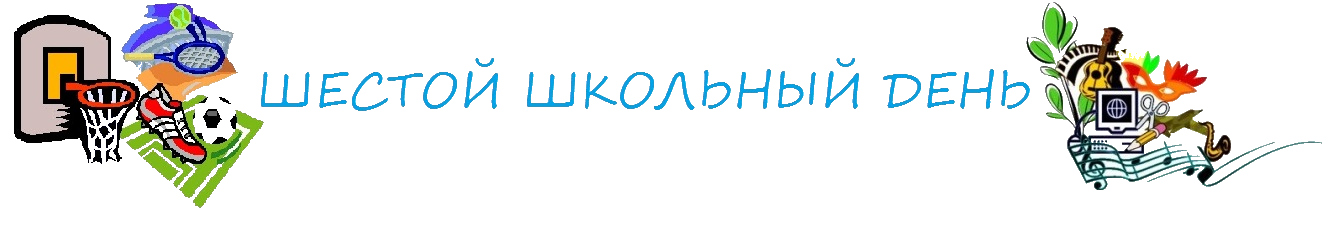 План проведения мероприятий в шестой школьный день               Составила:                                                          Заместитель директора                                                                                             по воспитательной работе                                                                                                   О.В.Тимохова	№Название мероприятия/ место проведенияКлассВремяРуководитель1.День открытых дверей «Спортивные секции»1-1109.00Сухарук Е.В.2.Книжная выставка «Грани творчества» (к 195 -летию со дня рождения Льва Толстого)8-909.00Горбацкая Т.Д.3.ОПИ «Юный армеец» (г.Брест)8 «А»08.00Остапук Т.В.4.Посещение парка «1 Мая»8 «Б»12.00Игнатюк Т.А.